Ո Ր Ո Շ ՈՒ Մ20 հոկտեմբերի 2020 թվականի   N 1399-Ա ՆԱՐԻՆԱ ԷԴՈՒԱՐԴԻ ԲԱԲԱՅԱՆԻ ՆԿԱՏՄԱՄԲ ՊԱՏՐՈՆ ՆՇԱՆԱԿԵԼՈՒ ՄԱՍԻՆՂեկավարվելով «Տեղական ինքնակառավարման մասին» Հայաստանի Հանրապետության օրենքի 36-րդ հոդվածի 2-րդ մասի 2–րդ կետով, Հայաստանի Հանրապետության Քաղաքացիական օրենսգրքի 43-րդ հոդվածով, ՀՀ կառավարության 2016 թվականի հունիսի 2-ի «Խնամակալության և հոգաբարձության մարմինների կանոնադրությունը հաստատելու և Հայաստանի Հանրապետության կառավարության 2011 թվականի փետրվարի 24-ի N 164-Ն որոշումն ուժը կորցրած ճանաչելու մասին» թիվ 631-Ն որոշման հավելվածի 9-րդ հոդվածի 14-րդ կետով և հաշվի առնելով Նարինա Բաբայանի և Կարեն Մինասյանի դիմումները՝ որպես Կապան համայնքի խնամակալության և հոգաբարձության մարմին՝ որոշում եմ1․ Կապան քաղաքի Շահումյան փողոցի թիվ 18 շենքի թիվ 2 բնակարանի բնակիչ Նարինա Էդուարդի Բաբայանի՝ ծնված 27․08․1983թ․, անձն․ BA1745729, տրված 15․07․2015թ․ 041-ի կողմից,  նկատմամբ սահմանել պատրոնաժ:2. Պատրոն նշանակել Կապան քաղաքի Շահումյան փողոցի թիվ 18 շենքի թիվ 2  բնակարանի բնակիչ Կարեն Նարիբեկի Մինասյանին՝ ծնված 08․04․1979թ․ անձն․ AT0422380, տրվ․ 18․10․2019թ․ 041-ի կողմից:ՀԱՄԱՅՆՔԻ ՂԵԿԱՎԱՐ                               ԳԵՎՈՐԳ ՓԱՐՍՅԱՆ 2020թ. հոկտեմբերի  20
ք. Կապան
ՀԱՅԱՍՏԱՆԻ ՀԱՆՐԱՊԵՏՈՒԹՅԱՆ ԿԱՊԱՆ ՀԱՄԱՅՆՔԻ ՂԵԿԱՎԱՐ
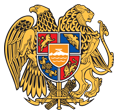 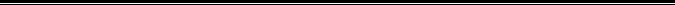 Հայաստանի Հանրապետության Սյունիքի մարզի Կապան համայնք 
ՀՀ, Սյունիքի մարզ, ք. Կապան, +374-285-42036, 060521818, kapan.syuniq@mta.gov.am